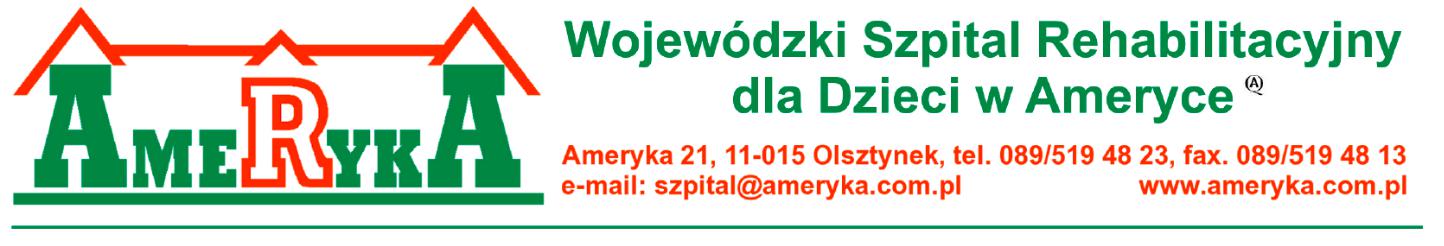 	Załącznik nr 6 do Zapytania ofertowegoPROJEKT UMOWYzawarta w dniu ……………….. w Wojewódzkim Szpitalu Rehabilitacyjnym dla Dzieci w Ameryce, Ameryka 21, 11-015 Olsztynek , zwany dalej „Zamawiającym” reprezentowany przez dr hab. inż. Romana Lewandowskiego,  NIP: 739-29-54-381, REGON: 000296236   pomiędzy:a …….………….………….…….……z siedzibą w …………………………., wpisaną do Krajowego Rejestru Przedsiębiorców prowadzonego przez Sąd Rejonowy w ………………………. pod numerem KRS ……………………………………, NIP …………………………, REGON …………………………….,reprezentowaną przez:………………………………………………………………………………………………….,zwanym /ą dalej „Wykonawcą”, o następującej treści:§ 1Zamawiający powierza, a Wykonawca zobowiązuje się do wykonywania na rzecz Zamawiającego zamówienia w ramach wyniku zapytania ofertowego nie podlegającemu przepisom Ustawy Prawo Zamówień Publicznych z dnia 11 września 2019 r.Przedmiot Umowy powinien być wykonywany zgodnie z ofertą złożoną przez Wykonawcę i przyjętą przez Zamawiającego.Przedmiot zamówienia zostanie dostarczony do dnia: 30.11.2023 r. Zamówienie obejmuje: dostawę, wraz z transportem, sprzętu :----Szczegółowy opis potrzeb Zamawiającego, zawierający rodzaj wyposażenia        i sprzętu został zawarty w Opisie Przedmiotu Zamówienia (OPZ) stanowiącej załącznik od nr 1 do nr  4 stanowiący załącznik do niniejszej Umowy. Wymieniony w Opisie Przedmiotu Zamówienia sprzęt powinien być fabrycznie nowy, nieużywany, posiadać karty gwarancyjne i instrukcję obsługi w języku polskim oraz musi posiadać dokumenty wymagane obowiązującymi przepisami prawa potwierdzające oznakowanie CE (deklaracja zgodności lub certyfikat CE).Przedmiot Umowy obejmuje także usługi w ramach gwarancji na warunkach określonych 
w Umowie oraz opisie przedmiotu zamówienia do zapytania ofertowego.Wykonawca oświadcza, że spełnia określone odrębnymi przepisami warunki niezbędne do wykonania Umowy, ma wystarczające doświadczenie i kwalifikacje do realizacji Umowy oraz zobowiązuje się wykonać należycie przedmiot niniejszej Umowy.§ 2Wykonawca ponosi pełną odpowiedzialność: za szkody oraz następstwa nieszczęśliwych wypadków pracowników i osób trzecich, powstałe w związku z wykonywaniem przedmiotu umowy, w tym także ruchem pojazdów,za wszelkie szkody będące następstwem niewykonania lub nienależytego wykonania przedmiotu umowy, które to szkody Wykonawca zobowiązuje się pokryć w pełnej wysokości.Zamawiający zastrzega, aby jakość sprzętu była zgodna z wymogami (treścią oferty, opisu przedmiotu zamówienia) oraz oznaczenie sprzętu zgodne z obowiązującymi przepisami, zaś Wykonawca zobowiązuje się dostarczyć sprzęt i oprogramowanie z licencjami o ile dotyczą.§ 3Minimum na 2 dni robocze przed planowanym terminem dostawy oraz instalacji Wykonawca poinformuje Zamawiającego o dacie i godzinie dostawy oraz o osobach wykonywujących te czynności. Wykonawca jest zobowiązany do stosowania tylko takich środków transportu, które nie wpłyną niekorzystnie na jakość przewożonego sprzętu.Dostawa sprzętu zostanie potwierdzona stosownym Protokołem Odbioru Sprzętu.Do dostarczonych Sprzętów Wykonawca zobowiązuje się dołączyć:instrukcję obsługi, w tym magazynowania, sporządzoną w języku polskim lub za zgodą zamawiającego w języku angielskim;dokument gwarancyjny zgodny z warunkami gwarancji opisanymi w Umowie;oryginały certyfikatów lub atestów; oprogramowanie na pytach CD lub DVDDostawa oprogramowania obejmuje licencje jeżeli dotyczy.W przypadku niedostarczenia wraz z sprzętem wskazanej dokumentacji Zamawiający ma prawo odmówić odbioru sprzętu lub odebrać go pod warunkiem. W takiej sytuacji brak terminowej dostawy sprzętu należy uznać za powstały z przyczyn leżących po stronie Wykonawcy.§ 4 Wykonawca jest zobowiązany zgłosić Zamawiającemu zakończenie dostawy Sprzętu.Prawidłowa dostawa zostanie potwierdzona stosownym Protokołem Odbioru. Zamawiający przystąpi do odbioru niezwłocznie. Zamawiający może odmówić odbioru w przypadku stwierdzenia, że przedmiot umowy nie został wykonany w określonej części lub całości, nie odpowiada OPZ lub nie nadaje się do użytku. W przypadku stwierdzenia w trakcie odbioru wad lub usterek lub innych nieścisłości, Zamawiający może odmówić odbioru do czasu ich usunięcia przez Wykonawcę lub dokonać warunkowego odbioru. W przypadku nieusunięcia wad lub usterek lub innych nieścisłości stwierdzonych w trakcie odbioru w określonym przez Zamawiającego terminie, Zamawiający ma prawo do ich usunięcia na koszt i ryzyko Wykonawcy bez konieczności ponownego wzywania Wykonawcy. Dopiero na postawie wszystkich Protokołów Odbioru Zamawiający sporządzi Protokół Odbioru Końcowego, który jest podstawą do wystawienia faktury VAT lub rachunku.§ 5W terminie 15 dni roboczych po upływie dostawy od sporządzenia Protokołu Odbioru Sprzętu, o którym mowa w §3 ust.3 Wykonawca sporządzi oraz opracuje Protokół Zgodności potwierdzający tożsamość sprzętu zamówionego przez Zamawiającego w ramach realizacji niniejszej umowy.W przypadku stwierdzenia różnic pomiędzy dostarczonym sprzętem a wynikiem inwentaryzacji Wykonawca przedstawi wyjaśnienia w/w rozbieżności.  § 6Za wykonanie Przedmiotu Umowy Wykonawca, otrzyma całkowite wynagrodzenie ustalone na podstawie oferty Wykonawcy na kwotę  …………………………………………………………………,  PLN brutto, zgodnie z formularzem oferty stanowiącym załącznik do umowy.Wynagrodzenie Wykonawcy za wykonanie Przedmiotu Umowy stanowi ryczałtowe wynagrodzenie, obejmujące wszystkie czynności niezbędne do prawidłowego wykonania Umowy zgodnie z zapytaniem ofertowym oraz złożoną przez Wykonawcę Ofertą, nawet, jeśli czynności te nie zostały wprost wyszczególnione w treści niniejszej Umowy. Wykonawca mając możliwość uprzedniego ustalenia wszystkich warunków technicznych związanych z realizacją Umowy, nie może żądać podwyższenia wynagrodzenia nawet, jeżeli z przyczyn od siebie niezależnych nie mógł przewidzieć wszystkich czynności niezbędnych do prawidłowego wykonania niniejszej Umowy.Niedoszacowanie, pominięcie oraz brak rozpoznania zakresu przedmiotu  umowy nie może być podstawą  do żądania podwyższenia wynagrodzenia. Wykonawca jest uprawniony do wystawienia faktury VAT / rachunku wyłącznie na podstawie Protokołu Odbioru Końcowego . Zapłata należnego Wykonawcy wynagrodzenia nastąpi na podstawie prawidłowo wystawionej faktury VAT / rachunku, w terminie 14 dni od dnia jej otrzymania przez Zamawiającego, na rachunek bankowy Wykonawcy wskazany na fakturze VATZa dzień zapłaty uznaje się dzień obciążenia rachunku bankowego Zamawiającego. Wykonawca nie może bez zgody Zamawiającego przenosić wierzytelności wynikającej z niniejszej umowy na osobę trzecią.§ 7Wykonawca zapewnia, że usługi gwarancyjne świadczone będą wyłącznie przez Producenta lub Autoryzowanego Przedstawiciela Producenta (Gwarant). Na potwierdzenie tego wraz z dostawą Sprzętu Wykonawca przekaże odpowiednie dokumenty gwarancyjne Producenta lub Autoryzowanego Przedstawiciela Producenta. Dokument gwarancyjny zostanie przekazany Zamawiającemu z chwilą dostawy Sprzętu. Nieprzekazanie Dokumentu Gwarancyjnego nie zwalnia Wykonawcy z zobowiązań gwarancyjnych zgodnie z postanowieniami Umowy. W przypadku niewykonania przez Gwaranta warunków gwarancji zgodnie z jej treścią, Zamawiający ma prawo dochodzić ich realizacji także od Wykonawcy. W przypadku nie dostarczenia przez Wykonawcę prawidłowego dokumentu gwarancyjnego Zamawiający może według swojego uznania odmówić odbioru Sprzętu lub odebrać go pod warunkiem i wyznaczyć Wykonawcy termin na dostarczenia prawidłowego dokumentu gwarancji. Po bezskutecznym upływie tego terminu uznaje się, że Sprzęt nie został prawidłowo dostarczony z winy Wykonawcy. W takiej sytuacji Zamawiającemu przysługują wszystkie uprawnienia wynikające z Umowy odnoszące się do nieterminowego lub nieprawidłowego wykonania przedmiotu Umowy. Zamawiający może także skorzystać z uprawnienia do nabycia odpowiedniej gwarancji na koszt i ryzyko Wykonawcy. Koszt nabycia gwarancji zostanie potrącony z wynagrodzenia Wykonawcy lub zabezpieczenia należytego wykonania umowy. W tym celu Zamawiający ponownie wezwie Wykonawcę do należytego wykonania umowy i wyznaczy mu odpowiedni termin po upływie którego Zamawiający będzie uprawniony do skorzystania z ww. uprawnienia. Warunki gwarancji:w ramach udzielonej gwarancji Gwarant zobowiązuje się do usuwania wad fizycznych Sprzętu, a także do usuwania wszelkich awarii będących skutkiem tych wad fizycznych, które ujawnią się w okresie gwarancji. Przez wadę fizyczną rozumie się w szczególności niezgodność wykonania poszczególnych części przedmiotu umowy z dokumentacją techniczną, przepisami prawa lub zasadami wiedzy technicznej. Za wadliwy sprzęt uważa się, w razie wątpliwości, także sprzęt nieodpowiadający fabrycznym parametrom określonym w ofercie Wykonawcy;gwarancja dotyczy tylko sprzętu i nie obejmuje oprogramowania.okres trwania gwarancji - …… miesięcy dla komputerów i monitorów, ………….. miesięcy dla pozostałego sprzętu …………………. od dnia Odbioru Końcowego; Gwarant zobowiązuje się do świadczenia usług gwarancyjnych na podstawie każdorazowego zgłoszenia Zamawiającego. Wszelkie zgłoszenia nieprawidłowego działania sprzętu będą zgłaszane za pośrednictwem Wykonawcy do autoryzowanego serwisu producenta, za pomocą faksu …………………………………. lub poczty e-mail…………………………... W przypadku braku możliwości dokonania zgłoszenia za pośrednictwem Wykonawcy, Zamawiający zastrzega możliwość zgłoszenia nieprawidłowego działania sprzętu bezpośrednio Gwarantowiczas reakcji na zgłoszenie reklamacyjne  – do końca następnego dnia roboczego; zgłoszenie zostanie potwierdzone odpowiednim protokołem. W przypadku przekroczenia terminu zgłoszenia Zamawiający sporządzi jednostronny protokół doboru i będzie uprawniony do przesłania wadliwego Sprzętu na adres Gwaranta lub Wykonawcy, na koszt i ryzyko Wykonawcy. w przypadku, gdy naprawa Sprzętu przekroczy 14 dni Gwarant lub Wykonawca jest zobowiązany do dostarczenia Sprzętu zastępczego na okres trwania naprawy, o parametrach nie gorszych niż Sprzęt naprawiany;naprawy gwarancyjne wykonywane będą w miarę możliwości w siedzibie Zamawiającego.  W przypadku braku możliwości naprawy na miejscu, Gwarant może czynności gwarancyjne wykonywać w miejscu przez siebie wskazanym. Gwarant w całości odpowiada za transport Sprzętu z i do siedziby Zamawiającego; w przypadku awarii dysku twardego lub innego nośnika danych, będzie on wymieniany przez Wykonawcę na nowy, wolny od wad; uszkodzony nośnik informacji nie podlega zwrotowi Wykonawcy lub Gwarantowi; musi pozostać u Zamawiającego.wszelkie naprawy serwisowe w okresie gwarancyjnym zostaną odnotowane w karcie gwarancyjnej Sprzętu;Gwarant lub Wykonawca zobowiązuje się dokonać wymiany Sprzętu na fabrycznie nowe w sytuacji, gdy nastąpi dwukrotne uszkodzenie w okresie gwarancyjnym. Wymiana nastąpi nie później niż w terminie 24 godz. od daty stwierdzenia uszkodzenia Sprzętu;Gwarant lub Wykonawca jest zwolniony z obowiązku przeprowadzenia napraw gwarancyjnych w zakresie w jakim Zamawiający samowolnie dokonał naprawy Sprzętu. Gwarancją nie są objęte szkody powstałe wskutek nieprawidłowego użytkowania Sprzętu lub aktów wandalizmu.W przypadku niedotrzymania warunków gwarancyjnych określonych w niniejszym Rozdziale przez Gwaranta lub Wykonawcę, Zamawiający po wyznaczeniu dodatkowego terminu, może powierzyć usługi naprawy innemu wybranemu przez siebie wykonawcy na koszt i ryzyko Wykonawcy. Zamawiającemu przysługują uprawnienia z tytułu rękojmi niezależni od uprawnień z tytułu gwarancji. § 8Wykonawca przekaże Zamawiającemu na czas nieoznaczony, bezterminowe licencje na dostarczone oprogramowanie wraz ze szczegółowymi instrukcjami obsługi w języku polskim.Licencja umożliwiać będzie użyczenia oprogramowania osobom wskazanym przez Zamawiającego. § 9Zakazuje się zmian istotnych postanowień zawartej umowy w stosunku do treści oferty, na podstawie której dokonano wyboru wykonawcy, chyba że zachodzi co najmniej jedna z następujących okoliczności:a.	zmiana wykonawcy nie może zostać dokonana z powodów ekonomicznych lub technicznych, w szczególności dotyczących zamienności lub interoperacyjności sprzętu, usług lub instalacji, zamówionych w ramach zamówienia podstawowego, b.	zmiana wykonawcy spowodowałaby istotną niedogodność lub znaczne zwiększenie kosztów dla Zamawiającego ,c. konieczność zmiany umowy spowodowana jest okolicznościami, których Zamawiający, działając z należytą starannością, nie mógł przewidzieć wykonawcy, któremu Zamawiający udzielił zamówienia, ma zastąpić nowy wykonawca w wyniku połączenia, podziału, przekształcenia, upadłości, restrukturyzacji lub nabycia dotychczasowego wykonawcy lub jego przedsiębiorstwa, o ile nowy wykonawca spełnia warunki udziału w postępowaniu, nie zachodzą wobec niego podstawy wykluczenia oraz nie pociąga to za sobą innych istotnych zmian umowy§ 10Strony niniejszej umowy ustanawiają odpowiedzialność za niewykonanie lub nienależyte wykonanie zobowiązań umownych na zasadach ogólnych określonych w przepisach Kodeksu cywilnego oraz  przez  zapłatę  kar  umownych  z  następujących  tytułów  i  w następujących okolicznościach (ust 2).Wykonawca jest zobowiązany do zapłaty Zamawiającemu kary umownej:za  zwłokę w  wykonaniu  przedmiotu  niniejszej  umowy w wysokości 0,2 % wartości wynagrodzenia umownego Wykonawcy, za każdy  rozpoczęty dzień; za  zwłokę w  usunięciu wad w wysokości 0,2 % wartości wynagrodzenia umownego Wykonawcy, za każdy  rozpoczęty dzień; za odstąpienie od umowy z przyczyn leżących po stronie Wykonawcy w wysokości 10% wartości wynagrodzenia umownego Wykonawcy;za zwłokę w wykonaniu Protokołu, o którym mowa w § 5 ust. 1 Umowy w wysokości 0,75% wartości wynagrodzenia umownego Wykonawcy za każdy rozpoczęty dzień Zastrzeżone  zgodnie  z  postanowieniami  niniejszego §  kary  umowne  nie  wyłączają możliwości dochodzenia odszkodowania przewyższającego wysokość zastrzeżonych kar umownych.§ 11Zamawiającemu przysługuje prawo odstąpienia od umowy w całości lub w części, z przyczyn leżących po stronie Wykonawcy gdy:Wykonawca realizuje przedmiot umowy w sposób niezgodny z niniejszą umową lub wskazaniami Zamawiającego, po uprzednim wezwaniu Wykonawcy do prawidłowej realizacji umowy i wyznaczeniu dodatkowego terminu, nie krótszego niż 3 dni;Wykonawca nie wykonał Przedmiotu Umowy w terminie. Wykonawca opóźnia się z rozpoczęciem lub zakończeniem dostawy oraz montażu tak dalece, że nie jest prawdopodobne, żeby zdołał je ukończyć w czasie umówionym.Zamawiającemu przysługuje prawo odstąpienia od umowy w całości lub w części, gdy wystąpi istotna zmiana okoliczności powodująca, że wykonanie umowy nie leży w interesie publicznym, czego nie można było przewidzieć w chwili zawarcia umowy – odstąpienie od umowy w tym przypadku może nastąpić w terminie 30 dni od powzięcia wiadomości o powyższych okolicznościach. W takim wypadku Wykonawca może żądać jedynie wynagrodzenia należnego mu z tytułu wykonania części umowy.Wykonawcy przysługuje prawo odstąpienia od umowy w całości lub w części, jeżeli Zamawiający uniemożliwia Wykonawcy realizację przedmiotu Umowy, po uprzednim wezwaniu do umożliwienia realizacji Umowy i wyznaczeniu dodatkowego terminu, nie krótszego niż 3 dni. W przypadku odstąpienia od umowy Wykonawcy przysługuje wynagrodzenie wyłącznie za rzeczywiście i prawidłowo wykonane dostawy i instalacje.Oświadczenie o odstąpieniu może być złożone w terminie 14 dni od zaistnienia przyczyny. § 12Wykonawca może powierzyć, zgodnie z ofertą Wykonawcy, wykonanie części przedmiotu umowy podwykonawcom pod  warunkiem, że  posiadają oni kwalifikacje do ich wykonania. Wykonawca zwraca się z wnioskiem do Zamawiającego o wyrażenie zgody na podwykonawcę, który będzie uczestniczył w realizacji przedmiotu umowy. Wraz z wnioskiem Wykonawca przedstawia umowę lub jej projekt. Zamawiający może zażądać od Wykonawcy przedstawienia dokumentów potwierdzających kwalifikacje podwykonawcy. Zamawiający wyznacza termin na dostarczenie powyższych dokumentów, termin ten jednak nie może być krótszy niż 3 dni.Zamawiający w terminie 14 dni od otrzymania wniosku wraz ze wszystkimi wymaganymi dokumentami może zgłosić sprzeciw lub zastrzeżenia i żądać zmiany wskazanego podwykonawcy z podaniem uzasadnienia.W przypadku powierzenia przez Wykonawcę realizacji dostaw oraz instalacji podwykonawcy, Wykonawca jest zobowiązany do dokonania we własnym zakresie zapłaty wynagrodzenia należnego Podwykonawcy z zachowaniem terminów płatności określonych w umowie z Podwykonawcą.                  W przypadku zgłoszenia przez podwykonawców Zamawiającemu roszczeń wobec Wykonawcy z tytuły zapłaty przysługującego im wynagrodzenia z tytułu realizacji zgłoszonych dostaw oraz montażu, Zamawiający ma prawo powstrzymać się z zapłatą Wykonawcy tej części wynagrodzenia do czasu rozstrzygnięcia wątpliwości.Do zawarcia przez podwykonawcę umowy z dalszym podwykonawcą jest wymagana zgoda Zamawiającego i Wykonawcy. Wykonanie prac w podwykonawstwie nie zwalnia Wykonawcy z odpowiedzialności za wykonanie obowiązków wynikających z umowy i obowiązujących przepisów prawa. Wykonawca odpowiada za działania i zaniechania podwykonawców jak za własne.W przypadku powierzenia przez Wykonawcę podwykonawcom przedmiotu umowy bez wiedzy lub zgody Zamawiającego, Zamawiający ma prawo odmowy odbioru tak wykonanego przedmiotu umowy.§ 13Wszelkie zmiany Umowy wymagają dla swojej ważności formy pisemnej.Prawem właściwym dla oceny wzajemnych praw i obowiązków wynikających z niniejszej Umowy jest prawo polskie.Jurysdykcja do rozstrzygania sporów wynikłych na tle stosowania niniejszej Umowy jest po stronie sądów polskich.Sądem właściwym do rozstrzygania sporów wynikłych na tle stosowania niniejszej Umowy jest sąd powszechny właściwy dla siedziby Zamawiającego.Wszelkie zawiadomienia lub zgłoszenia wynikające z realizacji Umowy strony mogą dokonywać za pomocą poczty, faksu lub poczty elektronicznej.Strony podają następujące adresy do doręczeń oraz dane teleadresowe:Zamawiający: ……………………………………………………………………………….,e-mailWykonawca: …………………………………………… …………….…, e – mail Osoby do kontaktu Zamawiający: …………………………..Wykonawca: …………………………….Wykonawca oświadcza, że znany jest mu fakt, iż treść niniejszej umowy, a w szczególności dotyczące go dane identyfikujące, przedmiot umowy i wysokość wynagrodzenia stanowią informację publiczną w rozumieniu art. 1 ust. 1 ustawy z dnia 6 września 2001 r. o dostępie do informacji publicznej (Dz. U. z 2001 roku, Nr 112, poz. 1198 ze zm.), która podlega udostępnianiu w trybie przedmiotowej ustawy.Wykonawca jest zobowiązany przetwarzając dane osobowe do stosowania przy ich przetwarzaniu przepisy ustawy  z dnia 29 sierpnia 1997 roku o ochronie danych osobowych (Dz. U. z 2002 roku, Nr 101, poz. 926 ze zm.).W okresie trwania niniejszej Umowy strony są zobowiązane informować się nawzajem na piśmie   o każdej zmianie adresu swojego zamieszkania lub siedziby oraz innych danych teleadresowych (numer faksu, adres e-mail). W razie zaniedbania tego obowiązku korespondencję wysłaną na uprzednio wskazany adres listem poleconym za potwierdzeniem odbioru i nieodebraną lub inne zawiadomienia przesłane faksem lub pocztą elektroniczną, uważa się za doręczone.W zakresie nieuregulowanym w Umowie, warunki realizacji Przedmiotu Umowy określone są w OPZ zał. nr 1- 4. W razie wątpliwości nadrzędne znaczenie mają postanowienia Umowy.Umowę sporządzono w dwóch egzemplarzach.Załączniki:Opis Przedmiotu Zamówienia.Formularz cenowy.       Zamawiający							      Wykonawca________________________	                                  ________________________	